За многолетний добросовестный труд в области ветеринарииСобрание депутатов Мариинско-Посадского  муниципального округа р е ш и л о:ходатайствовать о  представлении к объявлению Благодарности Министерства сельского хозяйства Российской Федерации Смирновой Инессы Глебовны, заведующей Октябрьским ветеринарным участком государственного учреждения «Мариинско-Посадская районная станция по борьбе с болезнями животных» Чувашской Республики.Председатель Собрания депутатовМариинско-Посадского муниципального округа                                               М.В. Яковлева                                                 Чăваш  РеспубликинСĕнтĕрвăрри муниципаллă округĕн депутатсен ПухăвĕЙ Ы Ш Ă Н У   2023.06.19  14/4 №О ходатайстве о представлении к объявлению Благодарности Министерства сельского хозяйства Российской Федерации Смирновой Инессы Глебовны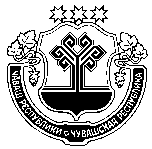 Чувашская  РеспубликаСобрание депутатов Мариинско-Посадского муниципального округа Р Е Ш Е Н И Е 19.06.2023 № 14/4г. Мариинский  Посад